Table1: clinical presentation and outcome of 6 patients with biotinidase deficiency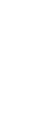 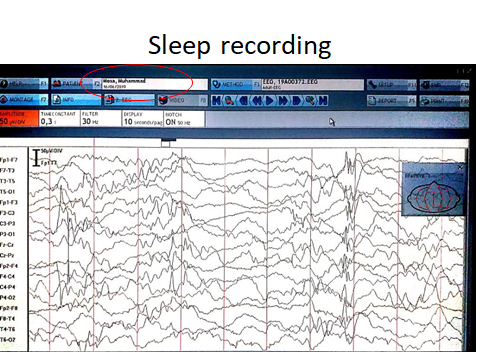 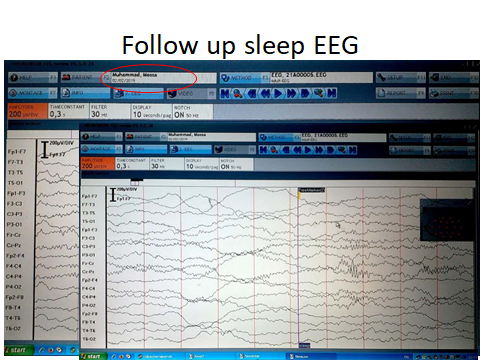 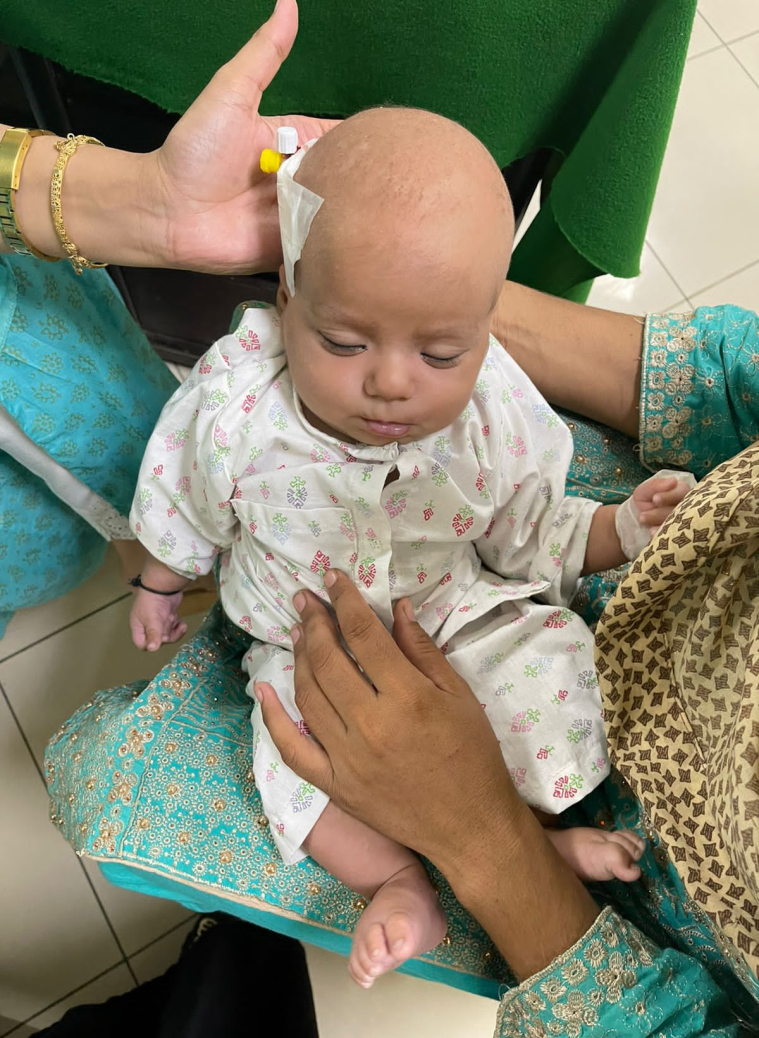 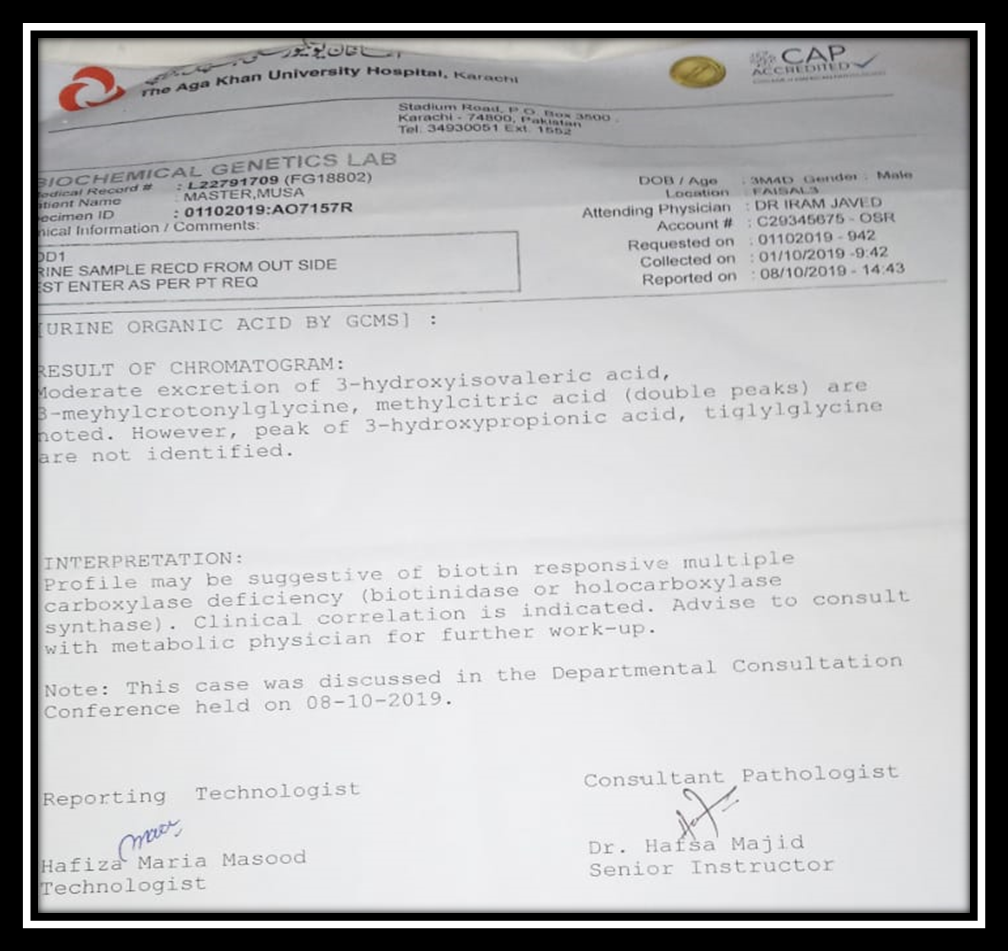 BEFOREBEFOREAFTER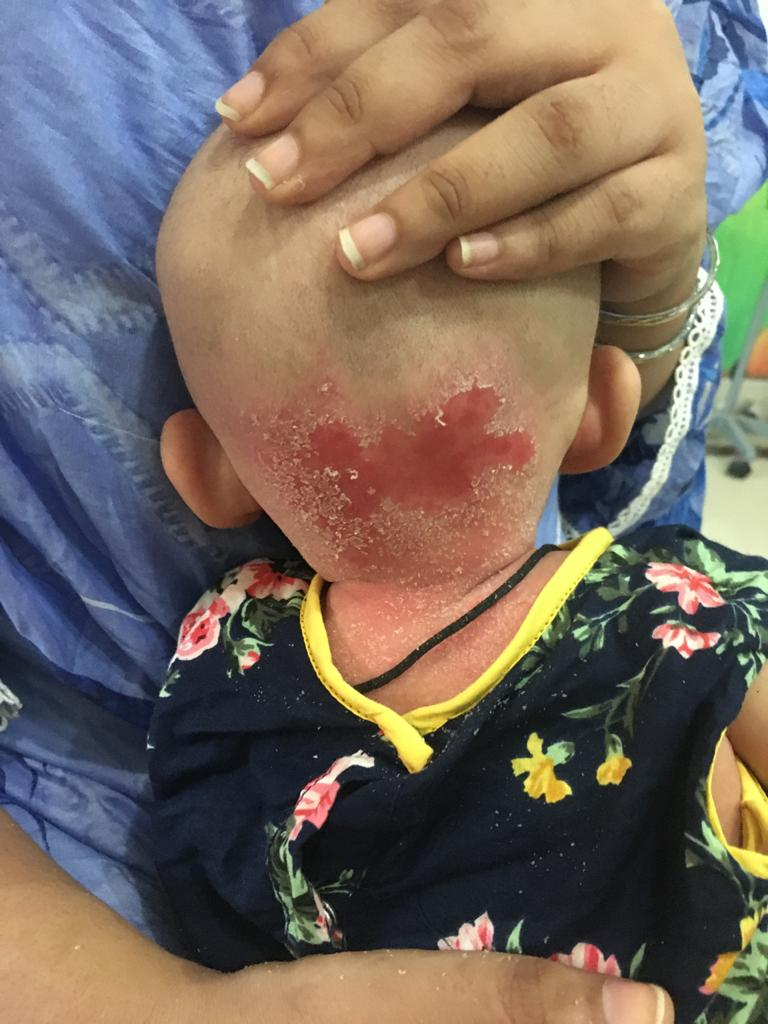 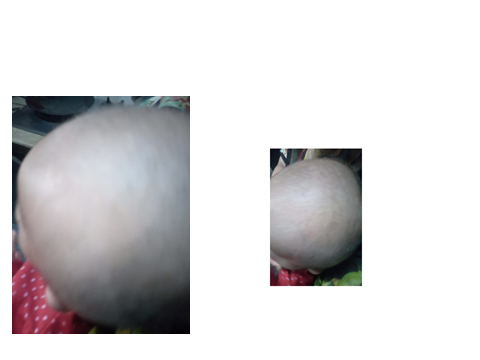 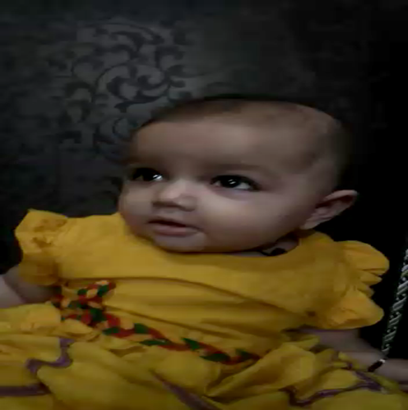 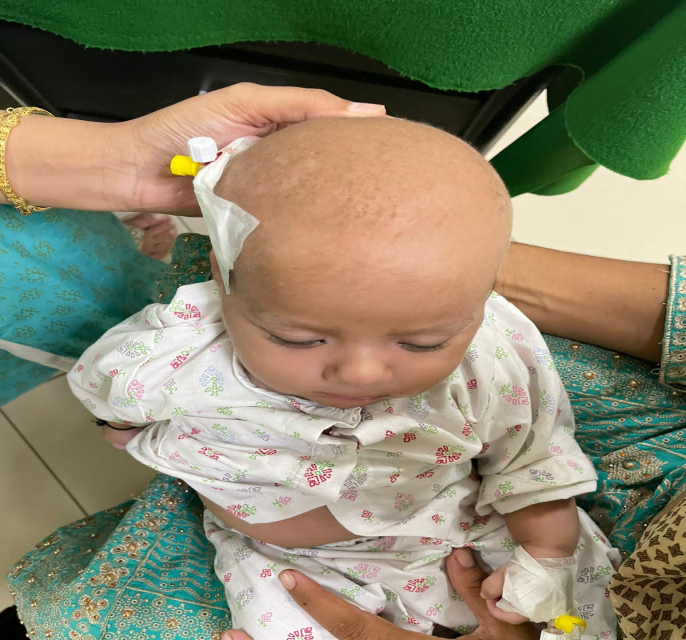 	 AFTERAFTERBEFORE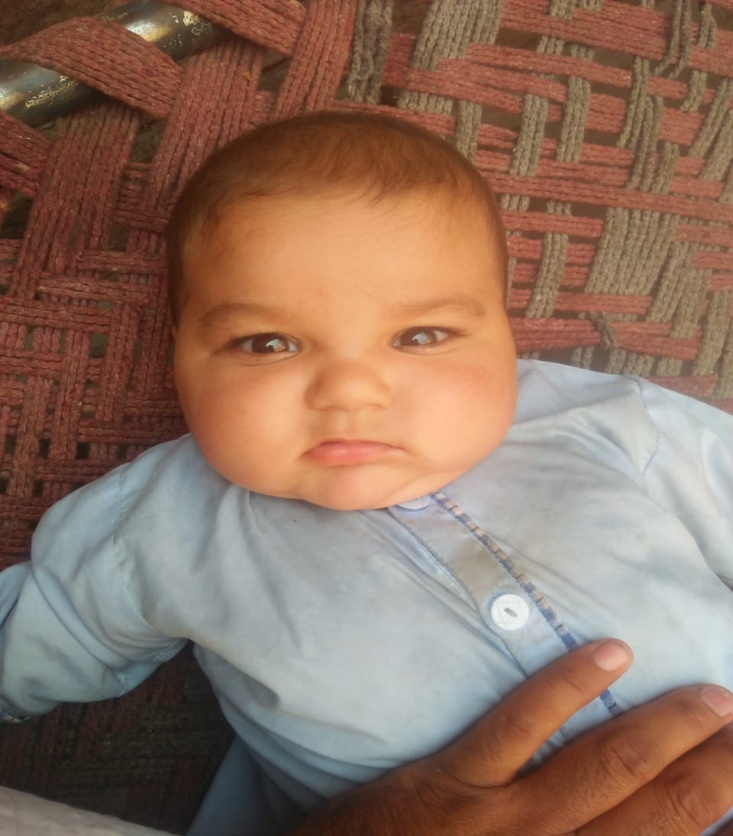 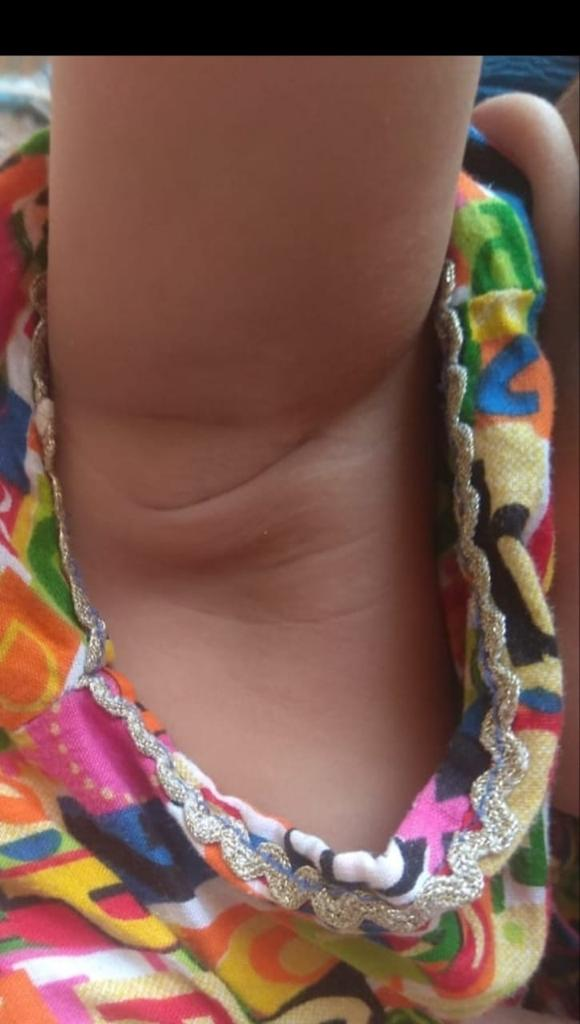 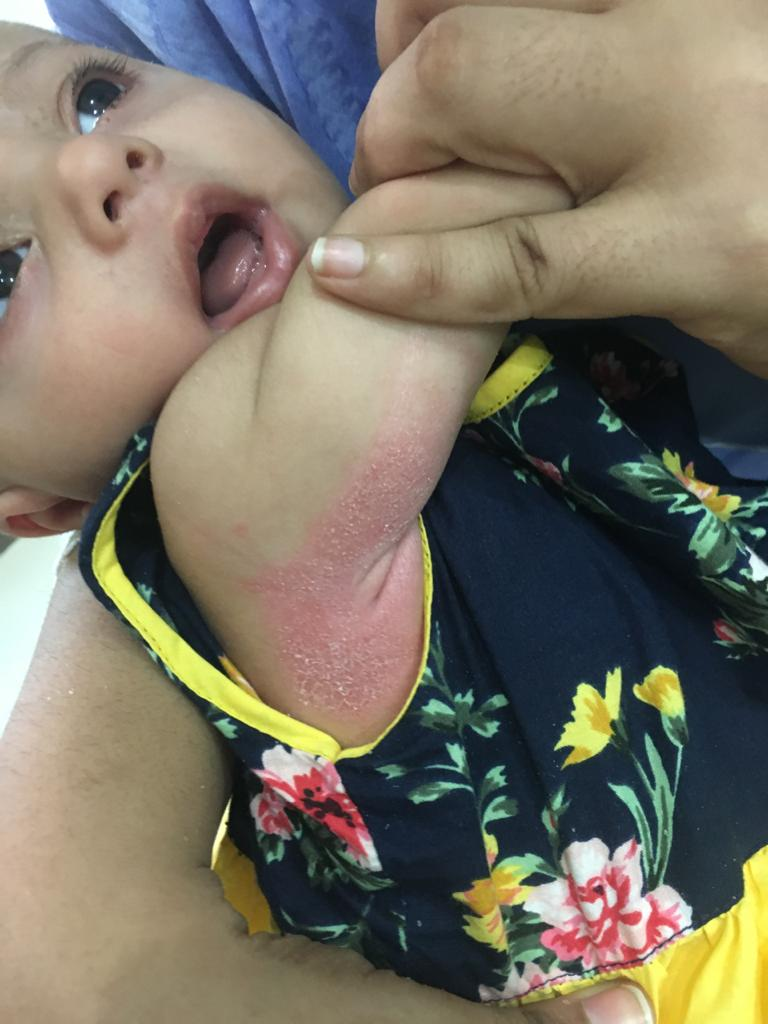 AFTER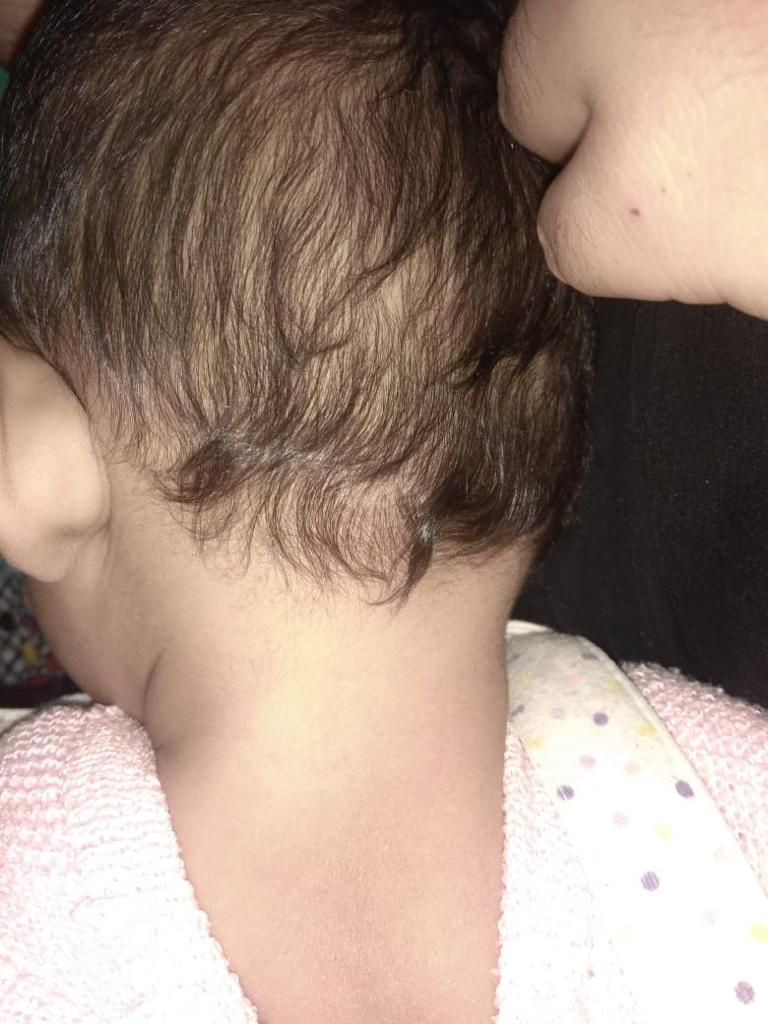 NO.Age of onsetPresenting symptomsAlopecia/skin rashIncreased anion gap metabolic acidosisIncreased anion gap metabolic acidosisAge at diagnosisFollow up periodoutcome11 MSeizures ,stridorConsanguinity++/-+/-NO1.5 months6 monthsSeizures controlled with in 48 hoursDevelopment normal, hair grown back to normal21.5 MSeizures, epileptic encephalopathy(EME),Consanguinity ++/-+/-NO2 M6MClinical and electrographic remission of seizures in 72 hours.development normal, hair growth became normal.31.5 Mseizures+/+Seborrhiec dermatitis+/+Seborrhiec dermatitisNO2 M3 MSeizures improvedDevelopment normal, rash improved,hair grown back to normal42.5 MRefractory status epilepticus, stridor+/-+/-YES3 months1 yearSeizures free within 48-72 hours.Mild motor delay. hair growth normal 57 MDevelopmental regression-/+-/+YES7.5 MLOST FOLLOW UPRash improved in 2 weeks  but died after discharge in home town due to poor compliance and follow up63.5 YDevelopmental delay,seizuresSpastic diplegia-/--/-YES3.6 Y1 YSeizures controlled Spastic diplegia7